УЧЕБНО-МЕТОДИЧЕСКИЕ МАТЕРИАЛЫ ДЛЯОРГАНИЗАЦИИ ДИСТАНЦИОННОГО ОБУЧЕНИЯИнструкция для студентов по выполнению заданияВсе задания должны быть выполнены в полном объеме в соответствии с требованиями и в указанный срок (см. таблицу). В случае затруднения при выполнении задания Вы можете обратиться к преподавателю за консультацией, используя science@chgaki.ru. Задания для 3 курса Консерваторского факультета (группа 310)Задание № 1.Тема «История возникновения и развития культурного взаимодействия»Задание и методика выполнения: Студентам необходимо подготовить краткие доклады-сообщения по следующим темам (1 тема по выбору студента):Интеграция дисциплины «Культура и межкультурное взаимодействие в современном мире» с другими науками.Межкультурная коммуникация в системе гуманитарных знаний.Особенности институционализации дисциплины.Научные взгляды Вильгельма фон Гумбольта и их роль в развитии языкознания и лингвокультурологии.Концепция «культурной грамматики» Эдварда Холла.Студентам предстоит письменно ответить на вопросы:Определите основные этапы становления и развития коммуникации.Каким образом осуществлялось становление культурного взаимодействия как научной и учебной дисциплины.Назовите и охарактеризуйте основные принципы мультикультурного и кросскультурного образования.Формой контроля выполненной работы станет проверка задания.Задание № 2.Тема «Социокультурные закономерности межкультурного взаимодействия»Задание и методика выполнения: Студентам необходимо подготовить сообщение по теме:Культура и коммуникация. Культура и поведение.Сущность культурных ценностей и их место в межкультурной коммуникации.Межкультурное общение в современном мире.Проблемы мультикультурализма.Формой контроля выполненной работы станет оценка за сообщение.Задание № 3Тема «Проблемы диалога культур»Задание и методика выполнения: Знакомство с дополнительной литературой по теме, подготовка эссе на заданную тему:Диалог культур в познании мира.Проблема диалога культур между Востоком и Западом.Проблемы диалога конфессий. Религиозная толерантность.Формой контроля выполненной работы станет собеседование по письменной работе студента.Задание № 4Тема «Виды культурного взаимодействия»Задание и методика выполнения: Студенту необходимо письменно ответить на вопросы:Вербальные и невербальные языки.Особенности стилей вербальной коммуникации в «высококонтекстуальных» и «низкоконтекстуальных» культурах.Невербальный компонент в межкультурном общенииЗнаки и символы как составляющая межкультурной коммуникацииФормой контроля выполненной работы станет оценка письменной работы.Перечень учебной литературы, необходимой для выполнения заданийСамостоятельная работа студентов по педагогике: учебное пособие [Текст] / авт.-сост. Г. Я. Гревцева, Р. А. Литвак; Челяб. гос. акад. культуры и искусств. – Челябинск: Цицеро, 2015. – 168 с. Жукова, Е. Д. Организация самостоятельной работы студентов [Текст] : учеб. пособие / Е. Д. Жукова. – Уфа, 2007. – 164 с.Перечень ресурсов информационно-телекоммуникационной сети «Интернет», необходимых для выполнения заданийwww.edu.ru –  Российское образование. Федеральный порталwww.gramota.ru  – Справочно-информационный портал Грамота.ру – русский язык для всех 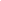 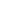 www.study.ru  –  Языковой сайтwww.twirpx.com/ – Все для студента1ФакультетКонсерваторский2Направление подготовки 53.03.04 Искусство народного пения3Наименование дисциплиныКультура и межкультурные взаимодействия в современном мире4Курс обучения35ФИО преподавателяБаштанар Ирина Михайловна6Способ обратной связи с педагогом электронная почта педагога:science@chgaki.ru.7Срок предоставления выполненного заданияЗадание №1 – 30.03.2020Задание №2 – 06.04.2020Задание №3 – 13.04.2020Задание №4 – 20.04.2020